LE DIRECTEUR,Statistiques du Baccalauréat 2020 : profils, effectifs performances des candidats.Le nombre de candidats inscrits au Baccalauréat 2020 est de cent cinquante-cinq mille cent neuf (155 109) dont 52,84% de filles.Cent quarante-neuf mille trois cent quarante-un (149 341) ont effectivement pris part à l’examen (taux de présence de 96,3%) dont 54,88% de filles.Soixante-douze mille deux cent quatre-vingt-quinze (72 295) candidats ont été déclarés admis à l’issue de la session normale, soit un taux de réussite de 48,40%.Le total des bacheliers qui ont réussi avec distinction est de six mille sept-cent cinquante-un (6 751) répartis comme suit :Quatre-vingt-quatorze (94) mentions Très-Bien ;Huit cent soixante-seize (876) mentions Bien ;Et cinq mille sept cent quatre-vingt-un (5 781) mentions Assez-Bien.Cent trente-six (136) des huit cent soixante-quatre (864) inscrits à la session de remplacement ont été déclarés admis. Six (6) mentions (1 Bien et 5 Assez-Bien) ont été enregistrées à ladite session.Les profils et effectifs des candidats, ainsi que l’évolution des performances par académie et en fonction des profils des candidats (type de candidat, type d’établissement, genre…) sont présentés ci-après. Il s’agit d’une présentation des statistiques détaillées de la session 2020 ainsi que d’états comparatifs des résultats de la décennie écoulée (décennie 2010-2019).Baccalauréat 2020 : Effectifs et performance globaux des candidats selon le genre ;Baccalauréat 2020 : Effectifs et performance par académie et selon le genre des candidats ;Evolution globale des effectifs et des performances des candidats au Baccalauréat entre 2010 et 2019 ;Comparaison des performances des candidats entre 2019 et 2020, selon la série ;Comparaison des performances des candidats entre 2019 et 2020, selon le type de candidat (officiel/individuel) ;Comparaison des performances des candidats entre 2019 et 2020, selon le type d’établissement ;Evolution globale des performances des candidats entre 2019 et 2020, par académie ;Comparaison des performances des candidats en 2019 et 2020, par académie et selon le type de candidats ;Comparaison des performances des candidats en 2019 et 2020, par académie et selon le type d’établissement ;Statistiques du baccalauréat 2020 : effectifs et performances globaux des candidats selon le genre :Commentaires :l’effectif de filles candidates inscrites et présentes dépasse celui des garçons de plus de 5 points de pourcentage (+ 5.54 %). Toutefois le taux de présence des garçons (96.45% des inscrits) est légèrement supérieur à celui des filles (96.15% des inscrites) ;50,92% des garçons présents ont réussi contre 49,08% de réussite pour les candidates. Globalement les garçons ont mieux réussi que les filles (+3,55 %).Statistiques du Baccalauréat 2020 : effectifs et performances des candidats par académie et selon le genre:Commentaires :Neuf (09) des seize (16) académies (Dakar, Diourbel, Fatick, Louga, Pikine-Guédiawaye, Rufisque, Saint Louis, Thiès et Ziguinchor) comptent plus de filles candidates que de garçons. Un écart maximum de +17,48 % est noté à Dakar alors que l’écart positif le plus faible (de +0,03 %) est noté à Louga ; Pour les autres académies (Kaffrine, Kédougou, Kaolack, Kolda, Matam, Sédhiou et Tambacounda), le nombre de garçons est supérieur à celui des filles avec un écart maximum de 26,52 % à Kédougou et minimum de 02,44 % à Kaolack ;Le taux de réussite global des garçons est supérieur à celui à celui des filles dans toutes les académies à l’exception de l’académie de Dakar. L’écart moyen entre le taux de réussite des garçons et celui des filles est de 01,84 % avec des valeurs comprises entre 01,55 % (Rufisque)  et 10,28 % Tambacounda). Pour l’académie de Dakar, le taux de réussite des filles est légèrement supérieur à celui des garçons (+01,24 %).Evolution globale des effectifs et performances des candidats pour la session normale du baccalauréat au cours de  la décennie 2010 et en 2020 :Commentaires : Le nombre de candidats a constamment été supérieur à celui des candidates sur la période 2010-2017. La tendance n’a donc été inversée qu’en 2018. Le taux d’absence est globalement très faible puisque inférieur à 04%, à l’exception de l’année 2012 où la participation à l’une ou l’autre des deux sessions étaient au choix du candidat.Commentaires : Le taux moyen global de réussite est de 36,73 % avec une forte dépression (autour de 31%) dans la période 2014-2017, exception faite de la session 2016. Une amélioration progressive du taux de réussite est enregistrée sur les trois dernières sessions (2018-2020), avec un bond considérable de plus de dix points de pourcentage (+10,73%) pour la session 2020 comparée à celle de 2019.Evolution globale des performances des candidats au baccalauréat sur la période 2010-2020 selon la série (G, L, ST) :Commentaires : Profils des candidats : En moyenne 78,5 % en L, 19 % en ST et 02,5 % en G ; l’effectif de candidats en G est resté quasi constant depuis 2015 avec une légère tendance à la baisse,  alors que l’effectifs des candidats en série L connait une hausse régulière de +5 % par an sauf pour 2017 ; plus de filles que de garçons en G sur les cinq dernières années en L depuis 2017 ; la proportion de filles augmente de manière continue dans toutes les séries depuis 2014, mais reste inférieur à 50 % dans les séries sciences et techniques ; après une hausse de +6 % en 2915 et de +1,2 % en 2016, le nombre de candidats en ST est en baisse continue depuis 2017 avec une évolution de -4 % en 2017 et -4,4 % en 2018Le taux global moyen annuel de réussite est de 44,5 % en G, 30,8 % en L et 40 % en STEvolution globale des performances des candidats au baccalauréat sur les cinq dernières années (2014-2018) selon le type de candidat (officiel, individuel) :Commentaires : Profils des candidats : 21 % des candidats sont des candidats individuels contre 79 % de candidats officiels ; le taux global moyen annuel de réussite est de 32,9 % pour la période 2014-2018. Ce taux est de 15 % pour les candidats individuels et de 37,5 % pour les candidats officiels ; Evolution globale des performances des candidats au baccalauréat sur les cinq dernières années (201-2018) selon le type d’établissement :Commentaires : Profils des candidats : 21 % des candidats individuels dont un peu moins de 5 % en moyenne sont encadrés par des établissements privés non officiellement reconnus ; 32,2 % sont des candidats officiels du privé dont seuls 04,5 % sont du privé catholique ; 46,8 % des candidats proviennent du public ; le taux moyen global de réussite est de 43,5 % pour le public, 29 % pour le privé et un peu moins de 15 % pour les candidats individuels. A noter toutefois que le privé catholique produit un taux de réussite moyen de 76 % tandis que ce taux n’est que de 27 % pour le privé laïc. De même le taux de réussite des individuels est de 17,4 % pour ceux d’entre eux qui sont encadrés par des établissements privés, contre 14 % pour ceux non encadrés.Evolution globale des performances des candidats au baccalauréat sur les cinq dernières années (2014-2018) par académie :Evolution globale des performances des candidats au baccalauréat sur les cinq dernières années (2014-2018) par académie et selon le type de candidat :Evolution globale des performances des candidats au baccalauréat sur les cinq dernières années (2014-2018) par académie et selon le type de candidat :Statistiques des inscrits et résultats du premier groupe du baccalauréat général par régions administrative et par série (ST = Sciences et Techniques ; L = Langues et Sciences sociales) :Fait à Dakar le 07 août 2018Le Directeur de l’Office du BaccalauréatSossé NDIAYEREPUBLIQUE DU SENEGALUn peuple – Un but – Une foi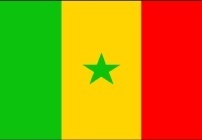 ministère de l’enseignement supérieur de la recherche et de l’innovationOFFICE DU BACCALAUREATN°……………………………………………………../OB/SEC/DOB/GenreInscritsInscritsEffectif présentsEffectif présentsAdmis d'officeAdmis d'officeAdmissiblesAdmis au 2nd groupeAdmis au 2nd groupeTotal admisTotal admisF81 96552,84%78 81152,77%16 84321,37%25 57319 97178,09%36 81450,92%M73 14447,16%70 55047,23%17 39524,66%23 03118 08678,53%35 48149,08%Total général155 109100%149 36196.29%34 23822,92%48 60438 05778,30%72 29548,40%AcadémieGenreEffectifs inscritsEffectifs inscritsEffectifs présentsEffectifs présentsAdmis d'officeAdmis d'officeAdmissiblesAdmis au 2nd groupeAdmis au 2nd groupeTotal AdmisTotal AdmisAcadémie de DakarF9 93958,59%9 47458,74%2 65928,07%2 8652 28879,86%4 93252,22%Académie de DakarM7 02541,10%6 65541,26%1 89028,40%1 8971 50379,23%3 37750,98%Académie de DakarTotal Dakar16 964100%16 12995,08%4 54928,20%4 7623 79179,61%8 30951,71%Académie de DiourbelF4 47652,49%4 31852,24%93821,72%1 5261 15775,82%2 08948,52%Académie de DiourbelM4 05147,51%3 94847,76%1 10427,96%1 3461 03276,67%2 13154,10%Académie de DiourbelTotal Diourbel8 527100%8 266100%2 04225%2 8722 18976%4 22051,19%Académie de FatickF4 96554,14%4 86054,18%99820,53%1 7681 37177,55%2 35848,74%Académie de FatickM4 20645,86%4 11045,82%1 02925,04%1 4641 13777,66%2 15652,70%Académie de FatickTotal Fatick9 171100%8 970100%2 02723%3 2322 50878%4 51450,56%Académie de KaffrineF1 33043,89%1 26041,58%22517,86%34727880,12%49839,92%Académie de KaffrineM1 70056,11%1 62453,60%33220,44%47138281,10%71243,97%Académie de KaffrineTotal Kaffrine3 030100%3 030100%55718%81866081%1 21040,17%Académie de KaolackF6 08948,77%5 88848,78%1 13819,33%1 9161 45375,84%2 56644,00%Académie de KaolackM6 39751,23%6 18351,22%1 41922,95%2 0721 57676,06%2 97948,44%Académie de KaolackTotal Kaolack12 486100%12 071100%2 55721%3 9883 02976%5 54546,28%Académie de KédougouF52037,49%48236,74%459,34%13011790,00%16133,61%Académie de KédougouM86762,51%83063,26%12915,54%25520580,39%33440,24%Académie de KédougouTotal Kédougou1387100%1 312100%17413%38532284%49537,80%Académie de KoldaF2 39841,78%2 27841,46%26611,68%60050383,83%76633,76%Académie de KoldaM3 34258,22%3 21758,54%45214,05%97079381,75%1 24438,70%Académie de KoldaTotal Kolda5 740100%5 495100%71813%1 5701 29683%2 01036,65%Académie de LougaF3 57454,56%3 44654,50%72120,92%1 23291874,51%1 62447,56%Académie de LougaM2 97745,44%2 87745,50%85829,82%99377778,25%1 62656,83%Académie de LougaTotal Louga6 551100%6 323100%1 57025%2 2451 69576%3 25051,64%Académie de MatamF2 13153,36%2 02652,86%46723,05%77971091,14%1 17258,09%Académie de MatamM1 86346,64%1 80747,14%49927,61%77567486,97%1 16864,91%Académie de MatamTotal Matam3 994100%3 833100%96625%1 5541 38489%2 34061,31%Académie de Pikine - GuédiawayeF11 73257,19%11 23557,05%2 79124,84%3 6292 68674,01%5 46548,75%Académie de Pikine - GuédiawayeM8 78342,81%8 45942,95%2 44128,86%2 6411 96274,29%4 37052,05%Académie de Pikine - GuédiawayeTotal Pikine-Guédiawaye20 515100%19 694100%5 23227%6 270 4 64874%9 83550,17%Académie de RufisqueF4 28255,60%4 14155,74%96823,38%1 35696371,02%1 92946,63%Académie de RufisqueM3 42044,40%3 28844,26%81624,82%1 02576874,93%1 58648,18%Académie de RufisqueTotal Rufisque7 702100%7 429100%1 78424%2 3811 73173%3 51547,31%Académie de Saint - LouisF6 17053,80%5 94553,68%1 19920,17%1 9781 58780,23%2 77646,86%Académie de Saint - LouisM5 29946,20%5 12946,32%1 28725,09%1 7251 35978,78%2 63351,59%Académie de Saint - LouisTotal Saint Louis11 469100%11 074100%2 48622%3 7032 94680%5 40949,05%Académie de SédhiouF1 86837,88%1 78837,76%23112,92%53445985,96%69038,59%Académie de SédhiouM3 06462,12%2 94762,24%7316,05%98381582,91%1 28743,71%Académie de SédhiouTotal Sédhiou4 932100%4 735100%70415%1 5171 27484%1 97741,77%Académie de TambacoundaF2 17547,75%2 06747,35%37318,05%60152988,02%90043,64%Académie de TambacoundaM2 38052,25%2 29852,65%54923,89%80469085,82%1 23753,92%Académie de TambacoundaTotal Tambacounda4 555100%4 365100%92221%1 4051 21987%2 13749,05%Académie de ThièsF14 37054,81%13 93154,79%3 04721,87%4 6313 58477,39%6 61347,60%Académie de ThièsM11 84745,19%11 49645,21%3 09226,90%3 8192 96177,53%6 03352,65%Académie de ThièsTotal Thiès26 217100%25 427100%6 13924%8 4506 54577%12 64649,88%Académie de ZiguinchorF5 94950,12%5 69050,01%78613,81%1 6811 36881,38%2 15537,86%Académie de ZiguinchorM5 92049,88%5 68749,99%1 02518,02%1 7911 45281,07%2 47443,56%Académie de ZiguinchorTotal Ziguinchor11 869100%11 377100%1 81116%3 4722 82081%4 62941%Total généralTotal général155 109 100%149 384 96,31%34 23822,92%48 62438 05778,27%72 29548,40%AnnéeInscritsTotal PrésentsFilles% FillesGarçons% GarçonsAdmis 1er groupe% Admis1AdmissiblesAdmis 2nd groupe% Admis2Total AdmisTaux de réussite2020155 109149 36178 81152,77%70 55047,23%34 23822,92%48 60438 05778,30%72 29548,40%2019159 288155 30379 80551,39%75 49848,61%23 57315,18%42 40534 92882,37%58 50137,67%2018157 664156 74478 55950,12%78 18549,88%23 31914,88%42 76231 91274,63%55 23135,24%2017150 832150 09373 57549,02%7651850,98%18 54912,36%39 75228 22070,99%46 76931,16%2016152 575151 79772 44547,72%7935252,28%20 31513,38%42 40134 21980,70%54 53435,93%2015146 259145 44267 94246,71%7750053,29%15 13210,40%38 01730 22479,50%45 35631,18%2014126 317126 01558 05246,07%6796153,93%15 34812,18%33 34724 29072,84%39 63831,45%2013110 219109 11349 39745,27%59 71654,73%19 19517,59%35 10622 39063,78%41 58538,11%201299 29288 80438 86543,76%49 93956,24%13 86815,62%27 90419 96471,55%33 83238,10%201179 62578 60933 66142,82%44 94857,18%12 47915,87%24 16817 63172,95%30 11038,30%201071 87871 06730 08742,34%40 97857,66%13 21318,59%23 77816 67070,11%29 88342,05%Moyenne sur la période 2010-2020128 096125 66860 10947,83%65 55952,17%19 02115,14%36 20427 13774,96%46 15836,73%AnnéeInscrits (L)Total Présents (L)Total Admis (L)Taux de réussite (L)Inscrits (S&T)Total Présents (S&T)Total Admis (S&T)Taux de réussite (S&T)Inscrits (TERTIAIRE)Total Présents (TERTIAIRE)Total Admis (TERTIAIRE)Taux de réussite (TERTIAIRE)Taux global de réussite2020126 631121 57957 05646,93%25 46824 88713 45254,05%3 0102 8951 78761,73%48,40%2019128 899125 37643 86434,99%27 03326 59112 51547,06%3 3563 3361 80153,99%37,67%2018127 336126 57742 59233,65%26 91026 81110 49539,14%3 4183 3561 60447,79%35,24%2017119 873119 25133 36227,98%27 62627 51611 99843,60%3 3333 3261 28938,76%31,16%2016119 950119 31940 28833,76%29 13629 03312 64543,55%3 4893 4451 43941,77%35,93%2015113 744113 10433 35329,49%28 82128 70910 23535,65%3 6943 6291 60144,12%31,18%201495 55495 30727 14528,48%27 06627 02210 51738,92%3 6973 6861 82349,46%31,45%201381 16880 14129 58436,91%25 24925 17010 12940,24%3 8023 7901 82648,18%38,11%201271 77965 07825 20938,74%24 01720 5027 32935,75%3 4963 2231 29440,15%38,10%201156 42855 65419 24334,58%20 10119 8929 34246,96%3 0963 0581 43246,83%38,30%201050 55849 93521 40042,86%18 38418 2306 97938,28%2 9362 9011 40648,47%42,05%Moyenne sur la période 2010-202099 26597 39333 91834,83%25 43724 94210 51242,15%3 3933 3311 57347,22%36,73%AnnéeType de candidatsPrésentsPrésentsAdmis d'OfficeAdmis d'OfficeAdmis au 2nd GroupeAdmis au 2nd GroupeAdmis totalAdmis total2018Candidats individuels3284920,98%12493,80%372611,34%497515,15%2018Candidats officiels12373879,02%2202617,80%2804922,67%5007540,47%2018Total 2018156587100,00%2327514,86%3177520,29%5505035,16%2017Candidats individuels3264421,53%9482,90%31659,70%411312,60%2017Candidats officiels11898878,47%1763914,82%2513421,12%4277335,95%2017Total 2017151632100,00%1858712,26%2829918,66%4688630,92%2016Candidats individuels3261321,34%14404,42%418212,82%562217,24%2016Candidats officiels12017378,65%1887415,71%3004725,00%4892140,71%2016Total 2016152798100,00%2031513,30%3423222,40%5454735,70%2015Candidats individuels2634618,02%9193,49%297711,30%389614,79%2015Candidats officiels11987381,98%1421311,86%2724622,73%4145934,59%2015Total 2015146219100,00%1513210,35%3022320,67%4535531,02%2014Candidats individuels2593620,39%9353,61%296211,42%389715,03%2014Candidats officiels10124779,61%1442914,25%2131221,05%3574135,30%2014Total 2014127183100,00%1536412,08%2427419,09%3963831,17%Moyenne sur la période 2014-2018Moyenne sur la période 2014-20181468841853512,62%2976120,26%4829532,88%AnnéeType d'établissementNombre de candidats présentésNombre de candidats présentésAdmis d'OfficeAdmis d'OfficeAdmis au 2nd groupeAdmis au 2nd groupeAdmis totalAdmis total2018EPI65704,20%4576,96%94214,34%139921,29%2018I2638016,85%8193,10%281710,68%363613,78%2018PRC22851,46%127355,71%53523,41%180879,12%2018PRL4695229,98%597812,73%791316,85%1389129,59%2018PU7440047,51%1474819,82%1956826,30%3431646,12%2018Total 2018156587100,00%2327514,86%3177520,29%5505035,16%2017EPI65494,32%2624,00%70210,72%96414,72%2017I2608817,20%6862,63%24639,44%314912,07%2017PRC21051,39%107951,26%56026,60%163977,86%2017PRL4687630,91%42549,08%698514,90%1123923,98%2017PU7000746,17%1230617,58%1758925,12%2989542,70%2017Total 2017151632100,00%1858712,26%2829918,66%4688630,92%2016EPI67754,43%3495,15%89213,17%124118,32%2016I2563416,78%10774,20%325712,71%433416,91%2016PRC22041,44%111850,73%53824,41%165675,14%2016PRL4814131,51%529711,00%929919,32%1459630,32%2016PU7004445,84%1247417,81%2024628,90%3272046,71%2016Total 2016152798100,00%2031513,30%3423222,40%5454735,70%2015EPI80655,52%3484,31%95511,84%130316,16%2015I2219315,18%6412,89%243710,98%307813,87%2015PRC20761,42%98947,64%53925,96%152873,60%2015PRL4579231,32%36597,99%792317,30%1158225,29%2015PU6809346,57%949513,94%1836926,98%2786440,92%2015Total 2015146219100,00%1513210,35%3022320,67%4535531,02%2014EPI85216,70%4144,86%102011,97%143416,83%2014I1741513,69%5212,99%194211,15%246314,14%2014PRC19031,50%92748,71%47524,96%140273,67%2014PRL3844830,23%34629,00%606315,77%952524,77%2014PU6089647,88%1004016,49%1477424,26%2481440,75%2014Total 2014127183100,00%1536412,08%2427419,09%3963831,17%Moyenne sur la période 2014-2018Moyenne sur la période 2014-20181468841853512,62%2976120,26%4829632,88%AnnéeAcadémieInscritsPrésentsFillesFillesGarçonsGarçonsAdmis d'officeAdmis d'officeAdmis au 2nd groupeAdmis au 2nd groupeTotal admisTotal admis2018Académie de Dakar19115189891082056,60%829543,40%410021,59%368419,40%778440,99%2018Académie de Diourbel79357884384348,43%409251,57%123315,64%178522,64%301838,28%2018Académie de Fatick97039648503451,88%466948,12%124612,91%231323,97%355936,89%2018Académie de Kaffrine28972857122842,39%166957,61%34912,22%55819,53%90731,75%2018Académie de Kaolack1314813055613246,64%701653,36%169612,99%263020,15%432633,14%2018Académie de Kédougou1418140941429,20%100470,80%1258,87%25718,24%38227,11%2018Académie de Kolda63546303250139,36%385360,64%4967,87%121319,24%170927,11%2018Académie de Louga70236957360151,27%342248,73%121617,48%160523,07%282140,55%2018Académie de Matam35603553177449,83%178650,17%47313,31%87824,71%135138,02%2018Académie de Pikine - Guédiawaye19845196931076754,26%907845,74%379019,25%384719,53%763738,78%2018Académie de Rufisque76177576415554,55%346245,45%123516,30%136017,95%259534,25%2018Académie de Saint - Louis1113211082581852,26%531447,74%138812,52%223120,13%361932,66%2018Académie de Sédhiou46414641153233,01%310966,99%3928,45%84518,21%123726,65%2018Académie de Tambacounda45754560197943,26%259656,74%4289,39%82418,07%125227,46%2018Académie de Thiès25149249011307351,98%1207648,02%404316,24%521620,95%925937,18%2018Académie de Ziguinchor1355213479636346,95%718953,05%10657,90%252918,76%359426,66%2018Total 20181576641565877903450,13%7863049,87%2327514,86%3177520,29%5505035,16%2017Académie de Dakar20526203681127554,93%925145,07%329216,16%334716,43%663932,60%2017Académie de Diourbel76417597359147,00%405053,00%119015,66%159921,05%278936,71%2017Académie de Fatick84118385421750,14%419449,86%88710,58%175020,87%263731,45%2017Académie de Kaffrine26312629108241,13%154958,87%2358,94%42816,28%66325,22%2017Académie de Kaolack1210312066546245,13%664154,87%124610,33%217318,01%341928,34%2017Académie de Kédougou1312130737328,43%93971,57%1007,65%23217,75%33225,40%2017Académie de Kolda62936255239738,09%389661,91%3114,97%97115,52%128220,50%2017Académie de Louga64426429322450,05%321849,95%84513,14%118718,46%203231,61%2017Académie de Matam29222919147850,58%144449,42%33211,37%69423,78%102635,15%2017Académie de Pikine - Guédiawaye19280191951032753,56%895346,44%310916,20%351418,31%662334,50%2017Académie de Rufisque73187266386452,80%345447,20%93112,81%139219,16%232331,97%2017Académie de Saint-Louis1111011071560550,45%550549,55%132211,94%219819,85%352031,79%2017Académie de Sédhiou45294521153533,89%299466,11%3417,54%84618,71%118726,26%2017Académie de Tambacounda45654512191942,04%264657,96%3156,98%73416,27%104923,25%2017Académie de Thiès23573234311199550,88%1157849,12%314813,44%486120,75%800934,18%2017Académie de Ziguinchor1375713674635846,22%739953,78%9837,19%237317,35%335624,54%2017Total 20171524201516327470749,01%7771350,99%1858712,26%2829918,66%4688630,92%2016Académie de Dakar19058189681057155,47%848744,53%369019,45%404521,33%773540,78%2016Académie de Diourbel78007734359046,03%421053,97%123115,92%190824,67%313940,59%2016Académie de Fatick84538418413448,91%431951,09%8349,91%213625,37%297035,28%2016Académie de Kaffrine24962491101640,71%148059,29%1917,67%50520,27%69627,94%2016Académie de Kaolack1204311995529043,93%675356,07%146412,21%272022,68%418434,88%2016Académie de Kédougou1318129837228,22%94671,78%1007,70%32024,65%42032,36%2016Académie de Kolda66626644243936,61%422363,39%4046,08%122318,41%162724,49%2016Académie de Louga62056198304849,12%315750,88%85613,81%146823,69%232437,50%2016Académie de Matam27642763132647,97%143852,03%44616,14%84130,44%128746,58%2016Académie de Pikine - Guédiawaye19481193831019352,32%928847,68%352018,16%443622,89%795641,05%2016Académie de Rufisque69776960365452,37%332347,63%84312,11%158822,82%243134,93%2016Académie de Saint-Louis1102210985543449,30%558850,70%127511,61%236621,54%364133,15%2016Académie de Sédhiou51365118154130,00%359570,00%3226,29%87517,10%119723,39%2016Académie de Tambacounda47064658194841,39%275858,61%4088,76%96520,72%137329,48%2016Académie de Thiès23498233851169649,77%1180250,23%364515,59%573624,53%938140,12%2016Académie de Ziguinchor1590815800705844,37%885055,63%10866,87%310019,62%418626,49%2016Total 20161535271527987331047,75%8021752,25%2031513,30%3423222,40%5454735,70%2015Académie de Dakar19938197641088354,58%905545,42%303115,34%407620,62%710735,96%2015Académie de Diourbel67856746300644,30%377955,70%92013,64%152022,53%244036,17%2015Académie de Fatick72817260345947,51%382252,49%6739,27%183225,23%250534,50%2015Académie de Kaffrine2143212888741,39%125658,61%1617,57%38017,86%54125,42%2015Académie de Kaolack1093110846467542,77%625657,23%9929,15%225420,78%324629,93%2015Académie de Kédougou1157114130826,62%84973,38%786,84%17315,16%25122,00%2015Académie de Kolda66546643233935,15%431564,85%3725,60%101115,22%138320,82%2015Académie de Louga56875661272747,95%296052,05%66611,76%124521,99%191133,76%2015Académie de Matam23902384106344,48%132755,52%27011,33%64427,01%91438,34%2015Académie de Pikine - Guédiawaye1933719238982850,82%950949,18%237112,32%412321,43%649433,76%2015Académie de Rufisque64476426340052,74%304747,26%65610,21%141522,02%207132,23%2015Académie de Saint-Louis1016810089495148,69%521751,31%9659,56%214321,24%310830,81%2015Académie de Sédhiou47794761129827,16%348172,84%2154,52%72015,12%93519,64%2015Académie de Tambacounda43624319171139,23%265160,77%3097,15%85519,80%116426,95%2015Académie de Thiès22319222101105149,51%1126850,49%274912,38%503522,67%778435,05%2015Académie de Ziguinchor1668516603711142,62%957457,38%7044,24%279716,85%350121,09%2015Total 20151470631462196869746,71%7836653,29%1513210,35%3022320,67%4535531,02%2014Académie de Dakar19407193621044553,82%896246,18%348918,02%381519,70%730437,72%2014Académie de Diourbel55335514241343,61%312056,39%78914,31%107719,53%186633,84%2014Académie de Fatick56785664262846,28%305053,72%61210,81%138024,36%199235,17%2014Académie de Kaffrine1708170169940,93%100959,07%1086,35%26415,52%37221,87%2014Académie de Kaolack89858953377442,00%521158,00%97010,83%179220,02%276230,85%2014Académie de Kédougou92991423725,51%69274,49%454,92%15917,40%20422,32%2014Académie de Kolda53435332185134,64%349265,36%3005,63%67312,62%97318,25%2014Académie de Louga47504742219646,23%255453,77%54911,58%89018,77%143930,35%2014Académie de Matam1998199884742,39%115157,61%29214,61%56428,23%85642,84%2014Académie de Pikine - Guédiawaye1738717323862149,58%876650,42%260815,06%355020,49%615835,55%2014Académie de Rufisque53025280274051,68%256248,32%75414,28%105620,00%181034,28%2014Académie de Saint-Louis88788865420847,40%467052,60%104311,77%179420,24%283732,00%2014Académie de Sédhiou38423841108428,21%275871,79%1594,14%55614,48%71518,61%2014Académie de Tambacounda33963380131938,84%207761,16%2627,75%62818,58%89026,33%2014Académie de Thiès1920919150932848,56%988151,44%258413,49%384620,08%643033,58%2014Académie de Ziguinchor1519515164638141,99%881458,01%8005,28%223014,71%303019,98%2014Total 20141275401271835877146,08%6876953,92%1536412,08%2427419,09%3963831,17%Moyenne sur la période 2014-2018Moyenne sur la période 2014-20181476431468847090448,02%7673951,98%1853512,62%2976120,26%4829632,88%AnnéeAcadémieType de CandidatPrésentsAdmis d'officeAdmis d'officeAdmis au 2nd groupeAdmis au 2nd groupeTotal admisTotal admis2018Académie de DakarCandidats individuels62802734,35%66110,53%93414,87%2018Académie de DakarCandidats officiels12709382730,11%302323,79%685053,90%2018Académie de DakarTotal Dakar18989410021,59%368419,40%778440,99%2018Académie de DiourbelCandidats individuels14121027,22%24017,00%34224,22%2018Académie de DiourbelCandidats officiels6472113117,48%154523,87%267641,35%2018Académie de DiourbelTotal Diourbel7884123315,64%178522,64%301838,28%2018Académie de FatickCandidats individuels1744673,84%22913,13%29616,97%2018Académie de FatickCandidats officiels7904117914,92%208426,37%326341,28%2018Académie de FatickTotal Fatick9648124612,91%231323,97%355936,89%2018Académie de KaffrineCandidats individuels712253,51%7410,39%9913,90%2018Académie de KaffrineCandidats officiels214532415,10%48422,56%80837,67%2018Académie de KaffrineTotal Kaffrine285734912,22%55819,53%90731,75%2018Académie de KaolackCandidats individuels2051663,22%22711,07%29314,29%2018Académie de KaolackCandidats officiels11004163014,81%240321,84%403336,65%2018Académie de KaolackTotal Kaolack13055169612,99%263020,15%432633,14%2018Académie de KédougouCandidats individuels52291,72%458,62%5410,34%2018Académie de KédougouCandidats officiels88711613,08%21223,90%32836,98%2018Académie de KédougouTotal Kédougou14091258,87%25718,24%38227,11%2018Académie de KoldaCandidats individuels1404261,85%16211,54%18813,39%2018Académie de KoldaCandidats officiels48994709,59%105121,45%152131,05%2018Académie de KoldaTotal Kolda63034967,87%121319,24%170927,11%2018Académie de LougaCandidats individuels1371745,40%20815,17%28220,57%2018Académie de LougaCandidats officiels5586114220,44%139725,01%253945,45%2018Académie de LougaTotal Louga6957121617,48%160523,07%282140,55%2018Académie de MatamCandidats individuels537234,28%7413,78%9718,06%2018Académie de MatamCandidats officiels301645014,92%80426,66%125441,58%2018Académie de MatamTotal Matam355347313,31%87824,71%135138,02%2018Académie de Pikine - GuédiawayeCandidats individuels25271184,67%30311,99%42116,66%2018Académie de Pikine - GuédiawayeCandidats officiels17166367221,39%354420,65%721642,04%2018Académie de Pikine - GuédiawayeTotal Pikine-Guédiawaye19693379019,25%384719,53%763738,78%2018Académie de RufisqueCandidats individuels1711865,03%17610,29%26215,31%2018Académie de RufisqueCandidats officiels5865114919,59%118420,19%233339,78%2018Académie de RufisqueTotal Rufisque7576123516,30%136017,95%259534,25%2018Académie de Saint - LouisCandidats individuels2914963,29%36112,39%45715,68%2018Académie de Saint - LouisCandidats officiels8168129215,82%187022,89%316238,71%2018Académie de Saint - LouisTotal Saint Louis11082138812,52%223120,13%361932,66%2018Académie de SédhiouCandidats individuels1588402,52%1116,99%1519,51%2018Académie de SédhiouCandidats officiels305335211,53%73424,04%108635,57%2018Académie de SédhiouTotal Sédhiou46413928,45%84518,21%123726,65%2018Académie de TambacoundaCandidats individuels90690,99%748,17%839,16%2018Académie de TambacoundaCandidats officiels365441911,47%75020,53%116931,99%2018Académie de TambacoundaTotal Tambacounda45604289,39%82418,07%125227,46%2018Académie de ThièsCandidats individuels34781303,74%35810,29%48814,03%2018Académie de ThièsCandidats officiels21423391318,27%485822,68%877140,94%2018Académie de ThièsTotal Thiès24901404316,24%521620,95%925937,18%2018Académie de ZiguinchorCandidats individuels36921052,84%42311,46%52814,30%2018Académie de ZiguinchorCandidats officiels97879609,81%210621,52%306631,33%2018Académie de ZiguinchorTotal Ziguinchor1347910657,90%252918,76%359426,66%2018Total 201801565872327514,86%3177520,29%5505035,16%2017Académie de DakarCandidats individuels71591662,32%5748,02%74010,34%2017Académie de DakarCandidats officiels13209312623,67%277320,99%589944,66%2017Académie de DakarTotal Dakar20368329216,16%334716,43%663932,60%2017Académie de DiourbelCandidats individuels12991058,08%17813,70%28321,79%2017Académie de DiourbelCandidats officiels6298108517,23%142122,56%250639,79%2017Académie de DiourbelTotal Diourbel7597119015,66%159921,05%278936,71%2017Académie de FatickCandidats individuels1298382,93%13510,40%17313,33%2017Académie de FatickCandidats officiels708784911,98%161522,79%246434,77%2017Académie de FatickTotal Fatick838588710,58%175020,87%263731,45%2017Académie de KaffrineCandidats individuels536193,54%488,96%6712,50%2017Académie de KaffrineCandidats officiels209321610,32%38018,16%59628,48%2017Académie de KaffrineTotal Kaffrine26292358,94%42816,28%66325,22%2017Académie de KaolackCandidats individuels1847422,27%1417,63%1839,91%2017Académie de KaolackCandidats officiels10219120411,78%203219,88%323631,67%2017Académie de KaolackTotal Kaolack12066124610,33%217318,01%341928,34%2017Académie de KédougouCandidats individuels383123,13%5113,32%6316,45%2017Académie de KédougouCandidats officiels924889,52%18119,59%26929,11%2017Académie de KédougouTotal Kédougou13071007,65%23217,75%33225,40%2017Académie de KoldaCandidats individuels1393151,08%1399,98%15411,06%2017Académie de KoldaCandidats officiels48622966,09%83217,11%112823,20%2017Académie de KoldaTotal Kolda62553114,97%97115,52%128220,50%2017Académie de LougaCandidats individuels1157413,54%1079,25%14812,79%2017Académie de LougaCandidats officiels527280415,25%108020,49%188435,74%2017Académie de LougaTotal Louga642984513,14%118718,46%203231,61%2017Académie de MatamCandidats individuels547173,11%7814,26%9517,37%2017Académie de MatamCandidats officiels237231513,28%61625,97%93139,25%2017Académie de MatamTotal Matam291933211,37%69423,78%102635,15%2017Académie de Pikine - GuédiawayeCandidats individuels2443863,52%2279,29%31312,81%2017Académie de Pikine - GuédiawayeCandidats officiels16752302318,05%328719,62%631037,67%2017Académie de Pikine - GuédiawayeTotal Pikine-Guédiawaye19195310916,20%351418,31%662334,50%2017Académie de RufisqueCandidats individuels1594402,51%1358,47%17510,98%2017Académie de RufisqueCandidats officiels567289115,71%125722,16%214837,87%2017Académie de RufisqueTotal Rufisque726693112,81%139219,16%232331,97%2017Académie de Saint-LouisCandidats individuels2955752,54%34211,57%41714,11%2017Académie de Saint-LouisCandidats officiels8116124715,36%185622,87%310338,23%2017Académie de Saint-LouisTotal Saint Louis11071132211,94%219819,85%352031,79%2017Académie de SédhiouCandidats individuels1565261,66%1096,96%1358,63%2017Académie de SédhiouCandidats officiels295631510,66%73724,93%105235,59%2017Académie de SédhiouTotal Sédhiou45213417,54%84618,71%118726,26%2017Académie de TambacoundaCandidats individuels866171,96%819,35%9811,32%2017Académie de TambacoundaCandidats officiels36462988,17%65317,91%95126,08%2017Académie de TambacoundaTotal Tambacounda45123156,98%73416,27%104923,25%2017Académie de ThièsCandidats individuels35471373,86%36110,18%49814,04%2017Académie de ThièsCandidats officiels19884301115,14%450022,63%751137,77%2017Académie de ThièsTotal Thiès23431314813,44%486120,75%800934,18%2017Académie de ZiguinchorCandidats individuels40481122,77%45911,34%57114,11%2017Académie de ZiguinchorCandidats officiels96268719,05%191419,88%278528,93%2017Académie de ZiguinchorTotal Ziguinchor136749837,19%237317,35%335624,54%2017(vide)Candidats individuels700,00%00,00%00,00%2017Total (vide)0700,00%00,00%00,00%2017Total Général 01516321858712,26%2829918,66%4688630,92%2016Académie de DakarCandidats individuels54342464,53%71913,23%96517,76%2016Académie de DakarCandidats officiels13534344425,45%332624,58%677050,02%2016Académie de DakarTotal Dakar18968369019,45%404521,33%773540,78%2016Académie de DiourbelCandidats individuels15981459,07%28617,90%43126,97%2016Académie de DiourbelCandidats officiels6135108617,70%162226,44%270844,14%2016Académie de Diourbel(vide)100,00%00,00%00,00%2016Académie de DiourbelTotal Diourbel7734123115,92%190824,67%313940,59%2016Académie de FatickCandidats individuels1197403,34%16013,37%20016,71%2016Académie de FatickCandidats officiels722179411,00%197627,36%277038,36%2016Académie de FatickTotal Fatick84188349,91%213625,37%297035,28%2016Académie de KaffrineCandidats individuels538203,72%6211,52%8215,24%2016Académie de KaffrineCandidats officiels19531718,76%44322,68%61431,44%2016Académie de KaffrineTotal Kaffrine24911917,67%50520,27%69627,94%2016Académie de KaolackCandidats individuels1939975,00%23612,17%33317,17%2016Académie de KaolackCandidats officiels10055136713,60%248424,70%385138,30%2016Académie de Kaolack(vide)100,00%00,00%00,00%2016Académie de KaolackTotal Kaolack11995146412,21%272022,68%418434,88%2016Académie de KédougouCandidats individuels40830,74%6215,20%6515,93%2016Académie de KédougouCandidats officiels8909710,90%25828,99%35539,89%2016Académie de KédougouTotal Kédougou12981007,70%32024,65%42032,36%2016Académie de KoldaCandidats individuels1471312,11%15510,54%18612,64%2016Académie de KoldaCandidats officiels51733737,21%106820,65%144127,86%2016Académie de KoldaTotal Kolda66444046,08%122318,41%162724,49%2016Académie de LougaCandidats individuels1241816,53%19815,95%27922,48%2016Académie de LougaCandidats officiels494877415,64%126825,63%204241,27%2016Académie de Louga(vide)9111,11%222,22%333,33%2016Académie de LougaTotal Louga619885613,81%146823,69%232437,50%2016Académie de MatamCandidats individuels479265,43%9820,46%12425,89%2016Académie de MatamCandidats officiels228442018,39%74332,53%116350,92%2016Académie de MatamTotal Matam276344616,14%84130,44%128746,58%2016Académie de Pikine - GuédiawayeCandidats individuels24841626,52%31512,68%47719,20%2016Académie de Pikine - GuédiawayeCandidats officiels16899335819,87%412124,39%747944,26%2016Académie de Pikine - GuédiawayeTotal Pikine-Guédiawaye19383352018,16%443622,89%795641,05%2016Académie de RufisqueCandidats individuels1285443,42%14311,13%18714,55%2016Académie de RufisqueCandidats officiels567579914,08%144525,46%224439,54%2016Académie de RufisqueTotal Rufisque696084312,11%158822,82%243134,93%2016Académie de Saint-LouisCandidats individuels29131083,71%38513,22%49316,92%2016Académie de Saint-LouisCandidats officiels8072116714,46%198124,54%314839,00%2016Académie de Saint-LouisTotal Saint Louis10985127511,61%236621,54%364133,15%2016Académie de SédhiouCandidats individuels2014412,04%1698,39%21010,43%2016Académie de SédhiouCandidats officiels31032819,06%70522,72%98631,78%2016Académie de Sédhiou(vide)100,00%1100,00%1100,00%2016Académie de SédhiouTotal Sédhiou51183226,29%87517,10%119723,39%2016Académie de TambacoundaCandidats individuels876171,94%627,08%799,02%2016Académie de TambacoundaCandidats officiels378239110,34%90323,88%129434,21%2016Académie de TambacoundaTotal Tambacounda46584088,76%96520,72%137329,48%2016Académie de ThièsCandidats individuels37532215,89%51113,62%73219,50%2016Académie de ThièsCandidats officiels19632342417,44%522526,61%864944,06%2016Académie de ThièsTotal Thiès23385364515,59%573624,53%938140,12%2016Académie de ZiguinchorCandidats individuels49831583,17%62112,46%77915,63%2016Académie de ZiguinchorCandidats officiels108179288,58%247922,92%340731,50%2016Académie de ZiguinchorTotal Ziguinchor1580010866,87%310019,62%418626,49%2016Total 201601527982031513,30%3423222,40%5454735,70%2015Académie de DakarCandidats individuels53892023,75%58010,76%78214,51%2015Académie de DakarCandidats officiels14375282919,68%349624,32%632544,00%2015Académie de DakarTotal Dakar19764303115,34%407620,62%710735,96%2015Académie de DiourbelCandidats individuels10711069,90%16315,22%26925,12%2015Académie de DiourbelCandidats officiels567581414,34%135723,91%217138,26%2015Académie de DiourbelTotal Diourbel674692013,64%152022,53%244036,17%2015Académie de FatickCandidats individuels686162,33%8412,24%10014,58%2015Académie de FatickCandidats officiels65746579,99%174826,59%240536,58%2015Académie de FatickTotal Fatick72606739,27%183225,23%250534,50%2015Académie de KaffrineCandidats individuels29072,41%3010,34%3712,76%2015Académie de KaffrineCandidats officiels18381548,38%35019,04%50427,42%2015Académie de KaffrineTotal Kaffrine21281617,57%38017,86%54125,42%2015Académie de KaolackCandidats individuels1240403,23%14211,45%18214,68%2015Académie de KaolackCandidats officiels96069529,91%211221,99%306431,90%2015Académie de KaolackTotal Kaolack108469929,15%225420,78%324629,93%2015Académie de KédougouCandidats individuels380102,63%379,74%4712,37%2015Académie de KédougouCandidats officiels761688,94%13617,87%20426,81%2015Académie de KédougouTotal Kédougou1141786,84%17315,16%25122,00%2015Académie de KoldaCandidats individuels1354282,07%13610,04%16412,11%2015Académie de KoldaCandidats officiels52893446,50%87516,54%121923,05%2015Académie de KoldaTotal Kolda66433725,60%101115,22%138320,82%2015Académie de LougaCandidats individuels941636,70%12112,86%18419,55%2015Académie de LougaCandidats officiels472060312,78%112423,81%172736,59%2015Académie de LougaTotal Louga566166611,76%124521,99%191133,76%2015Académie de MatamCandidats individuels25993,47%5320,46%6223,94%2015Académie de MatamCandidats officiels212526112,28%59127,81%85240,09%2015Académie de MatamTotal Matam238427011,33%64427,01%91438,34%2015Académie de Pikine - GuédiawayeCandidats individuels2025653,21%22311,01%28814,22%2015Académie de Pikine - GuédiawayeCandidats officiels17213230613,40%390022,66%620636,05%2015Académie de Pikine - GuédiawayeTotal Pikine-Guédiawaye19238237112,32%412321,43%649433,76%2015Académie de RufisqueCandidats individuels633203,16%8012,64%10015,80%2015Académie de RufisqueCandidats officiels579363610,98%133523,05%197134,02%2015Académie de RufisqueTotal Rufisque642665610,21%141522,02%207132,23%2015Académie de Saint-LouisCandidats individuels1938633,25%26413,62%32716,87%2015Académie de Saint-LouisCandidats officiels815190211,07%187923,05%278134,12%2015Académie de Saint-LouisTotal Saint Louis100899659,56%214321,24%310830,81%2015Académie de SédhiouCandidats individuels1774160,90%1337,50%1498,40%2015Académie de SédhiouCandidats officiels29871996,66%58719,65%78626,31%2015Académie de SédhiouTotal Sédhiou47612154,52%72015,12%93519,64%2015Académie de TambacoundaCandidats individuels726111,52%577,85%689,37%2015Académie de TambacoundaCandidats officiels35932988,29%79822,21%109630,50%2015Académie de TambacoundaTotal Tambacounda43193097,15%85519,80%116426,95%2015Académie de ThièsCandidats individuels34051765,17%39911,72%57516,89%2015Académie de ThièsCandidats officiels18805257313,68%463624,65%720938,34%2015Académie de ThièsTotal Thiès22210274912,38%503522,67%778435,05%2015Académie de ZiguinchorCandidats individuels4235872,05%47511,22%56213,27%2015Académie de ZiguinchorCandidats officiels123686174,99%232218,77%293923,76%2015Académie de ZiguinchorTotal Ziguinchor166037044,24%279716,85%350121,09%2015Total 201501462191513210,35%3022320,67%4535531,02%2014Académie de DakarCandidats individuels47541944,08%53611,27%73015,36%2014Académie de DakarCandidats officiels14608329522,56%327922,45%657445,00%2014Académie de DakarTotal Dakar19362348918,02%381519,70%730437,72%2014Académie de DiourbelCandidats individuels975767,79%15415,79%23023,59%2014Académie de DiourbelCandidats officiels453971315,71%92320,33%163636,04%2014Académie de DiourbelTotal Diourbel551478914,31%107719,53%186633,84%2014Académie de FatickCandidats individuels633203,16%8914,06%10917,22%2014Académie de FatickCandidats officiels503159211,77%129125,66%188337,43%2014Académie de FatickTotal Fatick566461210,81%138024,36%199235,17%2014Académie de KaffrineCandidats individuels19710,51%189,14%199,64%2014Académie de KaffrineCandidats officiels15041077,11%24616,36%35323,47%2014Académie de KaffrineTotal Kaffrine17011086,35%26415,52%37221,87%2014Académie de KaolackCandidats individuels1033373,58%12211,81%15915,39%2014Académie de KaolackCandidats officiels792093311,78%167021,09%260332,87%2014Académie de KaolackTotal Kaolack895397010,83%179220,02%276230,85%2014Académie de KédougouCandidats individuels28141,42%248,54%289,96%2014Académie de KédougouCandidats officiels633416,48%13521,33%17627,80%2014Académie de KédougouTotal Kédougou914454,92%15917,40%20422,32%2014Académie de KoldaCandidats individuels112290,80%756,68%847,49%2014Académie de KoldaCandidats officiels42102916,91%59814,20%88921,12%2014Académie de KoldaTotal Kolda53323005,63%67312,62%97318,25%2014Académie de LougaCandidats individuels864313,59%687,87%9911,46%2014Académie de LougaCandidats officiels387851813,36%82221,20%134034,55%2014Académie de LougaTotal Louga474254911,58%89018,77%143930,35%2014Académie de MatamCandidats individuels258114,26%5521,32%6625,58%2014Académie de MatamCandidats officiels174028116,15%50929,25%79045,40%2014Académie de MatamTotal Matam199829214,61%56428,23%85642,84%2014Académie de Pikine - GuédiawayeCandidats individuels20331326,49%25112,35%38318,84%2014Académie de Pikine - GuédiawayeCandidats officiels15290247616,19%329921,58%577537,77%2014Académie de Pikine - GuédiawayeTotal Pikine-Guédiawaye17323260815,06%355020,49%615835,55%2014Académie de RufisqueCandidats individuels916454,91%10811,79%15316,70%2014Académie de RufisqueCandidats officiels436470916,25%94821,72%165737,97%2014Académie de RufisqueTotal Rufisque528075414,28%105620,00%181034,28%2014Académie de Saint-LouisCandidats individuels2268783,44%34715,30%42518,74%2014Académie de Saint-LouisCandidats officiels659796514,63%144721,93%241236,56%2014Académie de Saint-LouisTotal Saint Louis8865104311,77%179420,24%283732,00%2014Académie de SédhiouCandidats individuels1611241,49%1227,57%1469,06%2014Académie de SédhiouCandidats officiels22301356,05%43419,46%56925,52%2014Académie de SédhiouTotal Sédhiou38411594,14%55614,48%71518,61%2014Académie de TambacoundaCandidats individuels56081,43%5910,54%6711,96%2014Académie de TambacoundaCandidats officiels28202549,01%56920,18%82329,18%2014Académie de TambacoundaTotal Tambacounda33802627,75%62818,58%89026,33%2014Académie de ThièsCandidats individuels27291405,13%34312,57%48317,70%2014Académie de ThièsCandidats officiels16421244414,88%350321,33%594736,22%2014Académie de ThièsTotal Thies19150258413,49%384620,08%643033,58%2014Académie de ZiguinchorCandidats individuels57021252,19%59110,36%71612,56%2014Académie de ZiguinchorCandidats officiels94626757,13%163917,32%231424,46%2014Académie de ZiguinchorTotal Ziguinchor151648005,28%223014,71%303019,98%2014Total 201401271831536412,08%2427419,09%3963831,17%Total général007344199267312,62%14880320,26%24147632,88%AcadémieAnnéeType d'établissementInscritsGarçonsGarçonsFillesFillesPrésentsAdmis d'officeAdmis d'officeAdmis au 2nd groupeAdmis au 2nd groupeTotal AdmisTotal AdmisAcadémie de Dakar2018EPI150865643,50%85256,50%15021399,25%22615,05%36524,30%Académie de Dakar2018I4874225446,25%262053,75%47781342,80%4359,10%56911,91%Académie de Dakar2018PRC155863340,63%92559,37%155894360,53%37924,33%132284,85%Académie de Dakar2018PRL5737264146,03%309653,97%5725146625,61%126022,01%272647,62%Académie de Dakar2018PU5438211138,82%332761,18%5426141826,13%138425,51%280251,64%Académie de Dakar2018Total Dakar 201819115829543,40%1082056,60%18989410021,59%368419,40%778440,99%Académie de Dakar2017EPI158969143,49%89856,51%1575644,06%1569,90%22013,97%Académie de Dakar2017I5693277248,69%292151,31%55841021,83%4187,49%5209,31%Académie de Dakar2017PRC144059141,04%84958,96%143983958,30%36425,30%120383,60%Académie de Dakar2017PRL6527306947,02%345852,98%6501114917,67%124619,17%239536,84%Académie de Dakar2017PU5277212840,33%314959,67%5269113821,60%116322,07%230143,67%Académie de Dakar2017Total Dakar 201720526925145,07%1127554,93%20368329216,16%334716,43%663932,60%Académie de Dakar2016EPI167075645,27%91454,73%1655915,50%25915,65%35021,15%Académie de Dakar2016I3565168347,21%188252,79%35201393,95%42211,99%56115,94%Académie de Dakar2016PRC151453535,34%97964,66%151482354,36%35023,12%117377,48%Académie de Dakar2016PRL6906325647,15%365052,85%6883138120,06%163523,75%301643,82%Académie de Dakar2016PU5403225741,77%314658,23%5396125623,28%137925,56%263548,83%Académie de Dakar2016Total Dakar 201619058848744,53%1057155,47%18968369019,45%404521,33%773540,78%Académie de Dakar2015EPI187484144,88%103355,12%18461105,96%23612,78%34618,74%Académie de Dakar2015I3728181548,69%191351,31%3635932,56%3519,66%44412,21%Académie de Dakar2015PRC152257737,91%94562,09%152177250,76%37624,72%114875,48%Académie de Dakar2015PRL7265343947,34%382652,66%7226108615,03%171423,72%280038,75%Académie de Dakar2015PU5549238342,94%316657,06%553697017,52%139925,27%236942,79%Académie de Dakar2015Total Dakar 201519938905545,42%1088354,58%19764303115,34%407620,62%710735,96%Académie de Dakar2014EPI153671046,22%82653,78%1530865,62%23815,56%32421,18%Académie de Dakar2014I3244157848,64%166651,36%32241083,35%2989,24%40612,59%Académie de Dakar2014PRC138455740,25%82759,75%138173152,93%33724,40%106877,34%Académie de Dakar2014PRL7218339447,02%382452,98%7205128917,89%153021,24%281939,13%Académie de Dakar2014PU6025272345,20%330254,80%6022127521,17%141223,45%268744,62%Académie de Dakar2014Total Dakar 201419407896246,18%1044553,82%19362348918,02%381519,70%730437,72%Académie de DakarTotal Académie de Dakar019609881044,93%1079955,07%19490352018,06%379319,46%731337,52%Académie de Diourbel2018EPI392974,36%1025,64%391641,03%820,51%2461,54%Académie de Diourbel2018I139978756,25%61243,75%1373866,26%23216,90%31823,16%Académie de Diourbel2018PRL3014144247,84%157252,16%299840013,34%57519,18%97532,52%Académie de Diourbel2018PU3483183452,66%164947,34%347473121,04%97027,92%170148,96%Académie de Diourbel2018Total Diourbel 20187935409251,57%384348,43%7884123315,64%178522,64%301838,28%Académie de Diourbel2017I131974456,41%57543,59%12991058,08%17813,70%28321,79%Académie de Diourbel2017PRL2940144949,29%149150,71%292635011,96%47216,13%82228,09%Académie de Diourbel2017PU3382185754,91%152545,09%337273521,80%94928,14%168449,94%Académie de Diourbel2017Total Diourbel 20177641405053,00%359147,00%7597119015,66%159921,05%278936,71%Académie de Diourbel2016EPI824656,10%3643,90%821720,73%2024,39%3745,12%Académie de Diourbel2016I154997963,20%57036,80%15171288,44%26617,53%39425,97%Académie de Diourbel2016PRL2749135949,44%139050,56%272736013,20%61822,66%97835,86%Académie de Diourbel2016PU3420182653,39%159446,61%340872621,30%100429,46%173050,76%Académie de Diourbel2016Total Diourbel 20167800421053,97%359046,03%7734123115,92%190824,67%313940,59%Académie de Diourbel2015EPI563867,86%1832,14%562137,50%1119,64%3257,14%Académie de Diourbel2015I117572161,36%45438,64%1158907,77%16414,16%25421,93%Académie de Diourbel2015PRL2238113750,80%110149,20%22222199,86%41618,72%63528,58%Académie de Diourbel2015PU3316188356,79%143343,21%331059017,82%92928,07%151945,89%Académie de Diourbel2015Total Diourbel 20156785377955,70%300644,30%674692013,64%152022,53%244036,17%Académie de Diourbel2014EPI19511257,44%8342,56%1953216,41%3517,95%6734,36%Académie de Diourbel2014I79746558,34%33241,66%780445,64%11915,26%16320,90%Académie de Diourbel2014PRL165385151,48%80248,52%16531227,38%22913,85%35121,23%Académie de Diourbel2014PU2888169258,59%119641,41%288659120,48%69424,05%128544,53%Académie de Diourbel2014Total Diourbel 20145533312056,39%241343,61%551478914,31%107719,53%186633,84%Académie de DiourbelTotal Académie de Diourbel04078221554,32%186345,68%405659614,69%88321,77%147936,46%Académie de Fatick2018EPI46121847,29%24352,71%458245,24%8418,34%10823,58%Académie de Fatick2018I131068752,44%62347,56%1286433,34%14511,28%18814,62%Académie de Fatick2018PRL191881842,65%110057,35%19071156,03%33517,57%45023,60%Académie de Fatick2018PU6014294648,99%306851,01%5997106417,74%174929,16%281346,91%Académie de Fatick2018Total Fatick 20189703466948,12%503451,88%9648124612,91%231323,97%355936,89%Académie de Fatick2017EPI33116951,06%16248,94%330113,33%329,70%4313,03%Académie de Fatick2017I97752753,94%45046,06%968272,79%10310,64%13013,43%Académie de Fatick2017PRL178983046,39%95953,61%1788814,53%25414,21%33518,74%Académie de Fatick2017PU5314266850,21%264649,79%529976814,49%136125,68%212940,18%Académie de Fatick2017Total Fatick 20178411419449,86%421750,14%838588710,58%175020,87%263731,45%Académie de Fatick2016EPI17410258,62%7241,38%17431,72%2011,49%2313,22%Académie de Fatick2016I104154652,45%49547,55%1023373,62%14013,69%17717,30%Académie de Fatick2016PRL173276644,23%96655,77%1727915,27%32218,65%41323,91%Académie de Fatick2016PU5506290552,76%260147,24%549470312,80%165430,11%235742,90%Académie de Fatick2016Total Fatick 20168453431951,09%413448,91%84188349,91%213625,37%297035,28%Académie de Fatick2015EPI24912048,19%12951,81%24872,82%3614,52%4317,34%Académie de Fatick2015I70237753,70%32546,30%691131,88%7110,27%8412,16%Académie de Fatick2015PRL136264647,43%71652,57%1356564,13%24117,77%29721,90%Académie de Fatick2015PU4968267953,93%228946,07%496559712,02%148429,89%208141,91%Académie de Fatick2015Total Fatick 20157281382252,49%345947,51%72606739,27%183225,23%250534,50%Académie de Fatick2014EPI1406143,57%7956,43%14085,71%1913,57%2719,29%Académie de Fatick2014I50026352,60%23747,40%493122,43%7014,20%8216,63%Académie de Fatick2014PRL98150751,68%47448,32%979323,27%17217,57%20420,84%Académie de Fatick2014PU4057221954,70%183845,30%405256013,82%111927,62%167941,44%Académie de Fatick2014Total Fatick 20145678305053,72%262846,28%566461210,81%138024,36%199235,17%Académie de FatickTotal Académie de Fatick 007905401150,74%389449,26%787585010,79%188223,90%273234,69%Académie de Kaffrine2018EPI512345,10%2854,90%5100,00%47,84%47,84%Académie de Kaffrine2018I68743663,46%25136,54%661253,78%7010,59%9514,37%Académie de Kaffrine2018PRL52928253,31%24746,69%521244,61%489,21%7213,82%Académie de Kaffrine2018PU163092856,93%70243,07%162430018,47%43626,85%73645,32%Académie de Kaffrine2018Total Kaffrine 20182897166957,61%122842,39%285734912,22%55819,53%90731,75%Académie de Kaffrine2017I53835565,99%18334,01%536193,54%488,96%6712,50%Académie de Kaffrine2017PRL58032155,34%25944,66%58081,38%539,14%6110,52%Académie de Kaffrine2017PU151387357,70%64042,30%151320813,75%32721,61%53535,36%Académie de Kaffrine2017Total Kaffrine 20172631154958,87%108241,13%26292358,94%42816,28%66325,22%Académie de Kaffrine2016I54135164,88%19035,12%538203,72%6211,52%8215,24%Académie de Kaffrine2016PRL61133654,99%27545,01%610111,80%579,34%6811,15%Académie de Kaffrine2016PU134479359,00%55141,00%134316011,91%38628,74%54640,66%Académie de Kaffrine2016Total Kaffrine 20162496148059,29%101640,71%24911917,67%50520,27%69627,94%Académie de Kaffrine2015I34321462,39%12937,61%33582,39%319,25%3911,64%Académie de Kaffrine2015PRL44324455,08%19944,92%437194,35%5512,59%7416,93%Académie de Kaffrine2015PU135779858,81%55941,19%13561349,88%29421,68%42831,56%Académie de Kaffrine2015Total Kaffrine 20152143125658,61%88741,39%21281617,57%38017,86%54125,42%Académie de Kaffrine2014I20111858,71%8341,29%19710,51%189,14%199,64%Académie de Kaffrine2014PRL26416763,26%9736,74%26283,05%238,78%3111,83%Académie de Kaffrine2014PU124372458,25%51941,75%1242997,97%22317,95%32225,93%Académie de Kaffrine2014Total Kaffrine 20141708100959,07%69940,93%17011086,35%26415,52%37221,87%Académie de KaffrineTotal Académie de Kaffrine 0151088058,28%63041,72%150718212,08%34122,63%52334,70%Académie de Kaolack2018EPI19711256,85%8543,15%197126,09%3517,77%4723,86%Académie de Kaolack2018I1909107756,42%83243,58%1854542,91%19210,36%24613,27%Académie de Kaolack2018PRC713042,25%4157,75%713954,93%1014,08%4969,01%Académie de Kaolack2018PRL3548190053,55%164846,45%35252948,34%49614,07%79022,41%Académie de Kaolack2018PU7423389752,50%352647,50%7408129717,51%189725,61%319443,12%Académie de Kaolack2018Total Kaolack 201813148701653,36%613246,64%13055169612,99%263020,15%432633,14%Académie de Kaolack2017EPI29817458,39%12441,61%29893,02%165,37%258,39%Académie de Kaolack2017I157491558,13%65941,87%1549332,13%1258,07%15810,20%Académie de Kaolack2017PRC783342,31%4557,69%782633,33%1417,95%4051,28%Académie de Kaolack2017PRL3390183254,04%155845,96%33792106,21%40511,99%61518,20%Académie de Kaolack2017PU6763368754,52%307645,48%676296814,32%161323,85%258138,17%Académie de Kaolack2017Total Kaolack 201712103664154,87%546245,13%12066124610,33%217318,01%341928,34%Académie de Kaolack2016EPI19510654,36%8945,64%191115,76%3216,75%4322,51%Académie de Kaolack2016I177396854,60%80545,40%1749864,92%20411,66%29016,58%Académie de Kaolack2016PRC813543,21%4656,79%813948,15%2024,69%5972,84%Académie de Kaolack2016PRL3342188156,28%146143,72%333335610,68%52515,75%88126,43%Académie de Kaolack2016PU6652376356,57%288943,43%664197214,64%193929,20%291143,83%Académie de Kaolack2016Total Kaolack 201612043675356,07%529043,93%11995146412,21%272022,68%418434,88%Académie de Kaolack2015EPI15610667,95%5032,05%15553,23%53,23%106,45%Académie de Kaolack2015I143180155,97%63044,03%1388412,95%16311,74%20414,70%Académie de Kaolack2015PRC1204840,00%7260,00%1204335,83%3428,33%7764,17%Académie de Kaolack2015PRL2931166356,74%126843,26%29062057,05%42014,45%62521,51%Académie de Kaolack2015PU6293363857,81%265542,19%627769811,12%163226,00%233037,12%Académie de Kaolack2015Total Kaolack 201510931625657,23%467542,77%108469929,15%225420,78%324629,93%Académie de Kaolack2014EPI765167,11%2532,89%7434,05%56,76%810,81%Académie de Kaolack2014I97255757,30%41542,70%959343,55%11712,20%15115,75%Académie de Kaolack2014PRC1255342,40%7257,60%1254032,00%2520,00%6552,00%Académie de Kaolack2014PRL2584149057,66%109442,34%25701917,43%32012,45%51119,88%Académie de Kaolack2014PU5228306058,53%216841,47%522570213,44%132525,36%202738,79%Académie de Kaolack2014Total Kaolack 20148985521158,00%377442,00%895397010,83%179220,02%276230,85%Académie de KaolackTotal Académie de Kaolack 011442637555,72%506744,28%11383127411,19%231420,33%358831,52%Académie de Kédougou2018EPI1337354,89%6045,11%13310,75%139,77%1410,53%Académie de Kédougou2018I39727168,26%12631,74%38982,06%328,23%4010,28%Académie de Kédougou2018PRL694666,67%2333,33%6957,25%913,04%1420,29%Académie de Kédougou2018PU81961474,97%20525,03%81811113,57%20324,82%31438,39%Académie de Kédougou2018Total Kedougou 20181418100470,80%41429,20%14091258,87%25718,24%38227,11%Académie de Kédougou2017I38425967,45%12532,55%383123,13%5113,32%6316,45%Académie de Kédougou2017PRL613862,30%2337,70%6146,56%711,48%1118,03%Académie de Kédougou2017PU86764274,05%22525,95%863849,73%17420,16%25829,90%Académie de Kédougou2017Total Kedougou 2017131293971,57%37328,43%13071007,65%23217,75%33225,40%Académie de Kédougou2016I42228567,54%13732,46%40830,74%6215,20%6515,93%Académie de Kédougou2016PRL472859,57%1940,43%47612,77%1225,53%1838,30%Académie de Kédougou2016PU84963374,56%21625,44%8439110,79%24629,18%33739,98%Académie de Kédougou2016Total 2016131894671,78%37228,22%12981007,70%32024,65%42032,36%Académie de Kédougou2015I41029471,71%11628,29%399102,51%389,52%4812,03%Académie de Kédougou2015PRL604371,67%1728,33%6011,67%813,33%915,00%Académie de Kédougou2015PU68751274,53%17525,47%682679,82%12718,62%19428,45%Académie de Kédougou2015Total Kedougou 2015115784973,38%30826,62%1141786,84%17315,16%25122,00%Académie de Kédougou2014I29122376,63%6823,37%28141,42%248,54%289,96%Académie de Kédougou2014PRL905965,56%3134,44%8733,45%910,34%1213,79%Académie de Kédougou2014PU54841074,82%13825,18%546386,96%12623,08%16430,04%Académie de Kédougou2014Total 201492969274,49%23725,51%914454,92%15917,40%20422,32%Académie de KédougouTotal Académie de Kédougou 083061974,58%21225,54%824809,71%18222,09%26231,80%Académie de Kolda2018EPI15710667,52%5132,48%15610,64%2113,46%2214,10%Académie de Kolda2018I127575659,29%51940,71%1248252,00%14111,30%16613,30%Académie de Kolda2018PRC723244,44%4055,56%722433,33%1723,61%4156,94%Académie de Kolda2018PRL2484146659,02%101840,98%24661034,18%33213,46%43517,64%Académie de Kolda2018PU2366149363,10%87336,90%236134314,53%70229,73%104544,26%Académie de Kolda2018Total Kolda 20186354385360,64%250139,36%63034967,87%121319,24%170927,11%Académie de Kolda2017EPI22614765,04%7934,96%22610,44%167,08%177,52%Académie de Kolda2017I119773261,15%46538,85%1167141,20%12310,54%13711,74%Académie de Kolda2017PRC713447,89%3752,11%7168,45%2738,03%3346,48%Académie de Kolda2017PRL2577159361,82%98438,18%2574542,10%26010,10%31412,20%Académie de Kolda2017PU2222139062,56%83237,44%221723610,65%54524,58%78135,23%Académie de Kolda2017Total Kolda 20176293389661,91%239738,09%62553114,97%97115,52%128220,50%Académie de Kolda2016EPI25316866,40%8533,60%25362,37%259,88%3112,25%Académie de Kolda2016I122975861,68%47138,32%1218252,05%13010,67%15512,73%Académie de Kolda2016PRC552647,27%2952,73%551221,82%2443,64%3665,45%Académie de Kolda2016PRL3196193760,61%125939,39%31891143,57%40712,76%52116,34%Académie de Kolda2016PU1929133469,16%59530,84%192924712,80%63733,02%88445,83%Académie de KoldaTotal Kolda 20166662422363,39%243936,61%66444046,08%122318,41%162724,49%Académie de Kolda2015EPI35627577,25%8122,75%35551,41%277,61%329,01%Académie de Kolda2015I105466963,47%38536,53%1051242,28%11711,13%14113,42%Académie de Kolda2015PRL3246197760,91%126939,09%3240983,02%36611,30%46414,32%Académie de Kolda2015PU1998139469,77%60430,23%199724512,27%50125,09%74637,36%Académie de Kolda2015Total Kolda 20156654431564,85%233935,15%66433725,60%101115,22%138320,82%Académie de Kolda2014EPI31824777,67%7122,33%31830,94%226,92%257,86%Académie de Kolda2014I81152965,23%28234,77%80460,75%536,59%597,34%Académie de Kolda2014PRL2457147760,11%98039,89%2453642,61%2088,48%27211,09%Académie de Kolda2014PU1757123970,52%51829,48%175722712,92%39022,20%61735,12%Académie de Kolda2014Total Kolda 20145343349265,36%185134,64%53323005,63%67312,62%97318,25%Académie de KoldaTotal Académie de Kolda 03096198264,02%111435,98%30912116,83%50916,47%72023,29%Académie de Louga2018EPI30718359,61%12440,39%305278,85%6220,33%8929,18%Académie de Louga2018I110252747,82%57552,18%1066474,41%14613,70%19318,11%Académie de Louga2018PRL164672944,29%91755,71%162726616,35%29217,95%55834,30%Académie de Louga2018PU3968198349,97%198550,03%395987622,13%110527,91%198150,04%Académie de Louga2018Total Louga 20187023342248,73%360151,27%6957121617,48%160523,07%282140,55%Académie de Louga2017EPI26714955,81%11844,19%267134,87%2810,49%4115,36%Académie de Louga2017I89747252,62%42547,38%890283,15%798,88%10712,02%Académie de Louga2017PRL152475949,80%76550,20%15221429,33%19112,55%33321,88%Académie de Louga2017PU3754183848,96%191651,04%375066217,65%88923,71%155141,36%Académie de Louga2017Total Louga 20176442321849,95%322450,05%642984513,14%118718,46%203231,61%Académie de Louga2016EPI1519462,25%5737,75%1512214,57%2818,54%5033,11%Académie de Louga2016I111159053,11%52146,89%1108615,51%17215,52%23321,03%Académie de Louga2016PRL137566448,29%71151,71%137215411,22%22816,62%38227,84%Académie de Louga2016PU3568180950,70%175949,30%356761917,35%104029,16%165946,51%Académie de Louga2016Total Louga 20166205315750,88%304849,12%619885613,81%146823,69%232437,50%Académie de Louga2015EPI23413155,98%10344,02%233229,44%3113,30%5322,75%Académie de Louga2015I83143251,99%39948,01%822465,60%11513,99%16119,59%Académie de Louga2015PRL109754849,95%54950,05%109112611,55%17816,32%30427,86%Académie de Louga2015PU3525184952,45%167647,55%351547213,43%92126,20%139339,63%Académie de Louga2015Total Louga 20155687296052,05%272747,95%566166611,76%124521,99%191133,76%Académie de Louga2014EPI26716662,17%10137,83%267103,75%145,24%248,99%Académie de Louga2014I59931151,92%28848,08%597213,52%549,05%7512,56%Académie de Louga2014PRL83641149,16%42550,84%835586,95%10112,10%15919,04%Académie de Louga2014PU3048166654,66%138245,34%304346015,12%72123,69%118138,81%Académie de Louga2014Total Louga 20144750255453,77%219646,23%474254911,58%89018,77%143930,35%Académie de LougaTotal Académie de Louga 006021306250,86%295949,14%599782613,77%127921,33%210535,10%Académie de Matam2018EPI462043,48%2656,52%4612,17%510,87%613,04%Académie de Matam2018I49623747,78%25952,22%491224,48%6914,05%9118,53%Académie de Matam2018PRL2079947,83%10852,17%207136,28%7335,27%8641,55%Académie de Matam2018PU2811143050,87%138149,13%280943715,56%73126,02%116841,58%Académie de Matam2018Total Matam 20183560178650,17%177449,83%355347313,31%87824,71%135138,02%Académie de Matam2017EPI934447,31%4952,69%9311,08%66,45%77,53%Académie de Matam2017I45523250,99%22349,01%454163,52%7215,86%8819,38%Académie de Matam2017PRL1105550,00%5550,00%11032,73%1917,27%2220,00%Académie de Matam2017PU2264111349,16%115150,84%226231213,79%59726,39%90940,19%Académie de Matam2017Total Matam 20172922144449,42%147850,58%291933211,37%69423,78%102635,15%Académie de Matam2016EPI593355,93%2644,07%59610,17%1220,34%1830,51%Académie de Matam2016I42021551,19%20548,81%420204,76%8620,48%10625,24%Académie de Matam2016PRL462350,00%2350,00%4636,52%1226,09%1532,61%Académie de Matam2016PU2239116752,12%107247,88%223841718,63%73132,66%114851,30%Académie de Matam2016Total Matam 20162764143852,03%132647,97%276344616,14%84130,44%128746,58%Académie de Matam2015EPI462963,04%1736,96%4648,70%1328,26%1736,96%Académie de Matam2015I28214350,71%13949,29%281103,56%5318,86%6322,42%Académie de Matam2015PRL472144,68%2655,32%47612,77%919,15%1531,91%Académie de Matam2015PU2015113456,28%88143,72%201025012,44%56928,31%81940,75%Académie de Matam2015Total Matam 20152390132755,52%106344,48%238427011,33%64427,01%91438,34%Académie de Matam2014EPI361747,22%1952,78%3612,78%719,44%822,22%Académie de Matam2014I22212054,05%10245,95%222104,50%4821,62%5826,13%Académie de Matam2014PRL623251,61%3048,39%6223,23%69,68%812,90%Académie de Matam2014PU167898258,52%69641,48%167827916,63%50329,98%78246,60%Académie de Matam2014Total Matam 20141998115157,61%84742,39%199829214,61%56428,23%85642,84%Académie de MatamTotal Académie de Matam 002727142952,40%129847,60%272336313,33%72426,59%108739,92%Académie de Pikine - Guédiawaye2018EPI46021947,61%24152,39%4585712,45%6814,85%12527,29%Académie de Pikine - Guédiawaye2018I2147108150,35%106649,65%2110793,74%24411,56%32315,31%Académie de Pikine - Guédiawaye2018PRC322990,63%39,38%322784,38%412,50%3196,88%Académie de Pikine - Guédiawaye2018PRL9966446044,75%550655,25%9877165016,71%183418,57%348435,27%Académie de Pikine - Guédiawaye2018PU7240328945,43%395154,57%7216197727,40%169723,52%367450,91%Académie de Pikine - Guédiawaye2018Total Pikine - Guédiawaye 201819845907845,74%1076754,26%19693379019,25%384719,53%763738,78%Académie de Pikine - Guédiawaye2017EPI38018849,47%19250,53%3743810,16%4211,23%8021,39%Académie de Pikine - Guédiawaye2017I2104104449,62%106050,38%2069482,32%1858,94%23311,26%Académie de Pikine - Guédiawaye2017PRL9926449645,30%543054,70%9887110411,17%159516,13%269927,30%Académie de Pikine - Guédiawaye2017PU6870322546,94%364553,06%6865191927,95%169224,65%361152,60%Académie de Pikine - Guédiawaye2017Total Pikine - Guédiawaye 201719280895346,44%1032753,56%19195310916,20%351418,31%662334,50%Académie de Pikine - Guédiawaye2016EPI31917053,29%14946,71%3165116,14%4614,56%9730,70%Académie de Pikine - Guédiawaye2016I2196118854,10%100845,90%21671115,12%26812,37%37917,49%Académie de Pikine - Guédiawaye2016PRL9873450645,64%536754,36%9812143414,61%222322,66%365737,27%Académie de Pikine - Guédiawaye2016PU7093342448,27%366951,73%7088192427,14%189926,79%382353,94%Académie de Pikine - Guédiawaye2016Total Pikine - Guédiawaye 201619481928847,68%1019352,32%19383352018,16%443622,89%795641,05%Académie de Pikine - Guédiawaye2015EPI44824354,24%20545,76%445255,62%5913,26%8418,88%Académie de Pikine - Guédiawaye2015I1923102453,25%89946,75%1894492,59%19610,35%24512,94%Académie de Pikine - Guédiawaye2015PRL9610449046,72%512053,28%95578899,30%184419,29%273328,60%Académie de Pikine - Guédiawaye2015PU7356375251,01%360448,99%7342140819,18%202427,57%343246,74%Académie de Pikine - Guédiawaye2015Total Pikine - Guédiawaye 201519337950949,18%982850,82%19238237112,32%412321,43%649433,76%Académie de Pikine - Guédiawaye2014EPI50629357,91%21342,09%4966513,10%8316,73%14829,84%Académie de Pikine - Guédiawaye2014I156387656,05%68743,95%1537674,36%16810,93%23515,29%Académie de Pikine - Guédiawaye2014PRL8562407047,54%449252,46%85418499,94%161518,91%246428,85%Académie de Pikine - Guédiawaye2014PU6756352752,21%322947,79%6749162724,11%168424,95%331149,06%Académie de Pikine - Guédiawaye2014Total Pikine - Guédiawaye 201417387876650,42%862149,58%17323260815,06%355020,49%615835,55%Académie de Pikine - GuédiawayeTotal Académie de Pikine - Guédiawaye09189449148,87%469851,13%9167196721,46%217223,69%413945,15%Académie de Rufisque2018EPI2278939,21%13860,79%2243214,29%4017,86%7232,14%Académie de Rufisque2018I151474849,41%76650,59%1487543,63%1369,15%19012,78%Académie de Rufisque2018PRL2709116342,93%154657,07%269930411,26%43816,23%74227,49%Académie de Rufisque2018PU3167146246,16%170553,84%316684526,69%74623,56%159150,25%Académie de Rufisque2018Total Rufisque 20187617346245,45%415554,55%7576123516,30%136017,95%259534,25%Académie de Rufisque2017EPI1626338,89%9961,11%16163,73%3018,63%3622,36%Académie de Rufisque2017I146675951,77%70748,23%1433342,37%1057,33%1399,70%Académie de Rufisque2017PRL2718122845,18%149054,82%27062188,06%45616,85%67424,91%Académie de Rufisque2017PU2972140447,24%156852,76%296667322,69%80127,01%147449,70%Académie de Rufisque2017Total Rufisque 20177318345447,20%386452,80%726693112,81%139219,16%232331,97%Académie de Rufisque2016EPI1908343,68%10756,32%19052,63%3317,37%3820,00%Académie de Rufisque2016I112757050,58%55749,42%1120393,48%11310,09%15213,57%Académie de Rufisque2016PRL2717127446,89%144353,11%27132127,81%58121,42%79329,23%Académie de Rufisque2016PU2943139647,43%154752,57%293758719,99%86129,32%144849,30%Académie de Rufisque2016Total Rufisque 20166977332347,63%365452,37%696084312,11%158822,82%243134,93%Académie de Rufisque2015EPI61031351,31%29748,69%607203,29%8113,34%10116,64%Académie de Rufisque2015I53323744,47%29655,53%52730,57%407,59%438,16%Académie de Rufisque2015PRL2564116245,32%140254,68%25581475,75%48719,04%63424,78%Académie de Rufisque2015PU2740133548,72%140551,28%273448617,78%80729,52%129347,29%Académie de Rufisque2015Total Rufisque 20156447304747,26%340052,74%642665610,21%141522,02%207132,23%Académie de Rufisque2014EPI40118646,38%21553,62%400338,25%7117,75%10426,00%Académie de Rufisque2014I52525248,00%27352,00%516122,33%377,17%499,50%Académie de Rufisque2014PRL201293046,22%108253,78%20041487,39%34317,12%49124,50%Académie de Rufisque2014PU2364119450,51%117049,49%236056123,77%60525,64%116649,41%Académie de Rufisque2014Total Rufisque 20145302256248,32%274051,68%528075414,28%105620,00%181034,28%Académie de RufisqueTotal Académie de Rufisque06732317047,09%356352,93%670288413,19%136220,32%224633,51%Académie de Saint - Louis2018EPI49022946,73%26153,27%489397,98%10321,06%14229,04%Académie de Saint - Louis2018I2520115345,75%136754,25%2485662,66%28211,35%34814,00%Académie de Saint - Louis2018PRC452044,44%2555,56%453475,56%511,11%3986,67%Académie de Saint - Louis2018PRL123257546,67%65753,33%123021617,56%18214,80%39832,36%Académie de Saint - Louis2018PU6845333748,75%350851,25%6833103315,12%165924,28%269239,40%Académie de Saint - Louis2018Total Saint - Louis 201811132531447,74%581852,26%11082138812,52%223120,13%361932,66%Académie de Saint - Louis2017EPI34418353,20%16146,80%343236,71%5917,20%8223,91%Académie de Saint - Louis2017I2638128748,79%135151,21%2612521,99%28310,83%33512,83%Académie de Saint - Louis2017PRC542648,15%2851,85%543564,81%1425,93%4990,74%Académie de Saint - Louis2017PRL119853644,74%66255,26%119514612,22%17114,31%31726,53%Académie de Saint - Louis2017PU6876347350,51%340349,49%6867106615,52%167124,33%273739,86%Académie de Saint - Louis2017Total Saint - Louis 201711110550549,55%560550,45%11071132211,94%219819,85%352031,79%Académie de Saint - Louis2016EPI42723154,10%19645,90%426184,23%7918,54%9722,77%Académie de Saint - Louis2016I2509123449,18%127550,82%2487903,62%30612,30%39615,92%Académie de Saint - Louis2016PRC652233,85%4366,15%655178,46%1116,92%6295,38%Académie de Saint - Louis2016PRL121556546,50%65053,50%120714812,26%20316,82%35129,08%Académie de Saint - Louis2016PU6806353651,95%327048,05%680096814,24%176725,99%273540,22%Académie de Saint - Louis2016Total Saint - Louis 201611022558850,70%543449,30%10985127511,61%236621,54%364133,15%Académie de Saint - Louis2015EPI34316347,52%18052,48%343308,75%6518,95%9527,70%Académie de Saint - Louis2015I2077106151,08%101648,92%2036381,87%25312,43%29114,29%Académie de Saint - Louis2015PRL115058450,78%56649,22%113812510,98%20918,37%33429,35%Académie de Saint - Louis2015PU6598340951,67%318948,33%657277211,75%161624,59%238836,34%Académie de Saint - Louis2015Total Saint - Louis 201510168521751,31%495148,69%100899659,56%214321,24%310830,81%Académie de Saint - Louis2014EPI92750554,48%42245,52%925414,43%14115,24%18219,68%Académie de Saint - Louis2014I134671953,42%62746,58%1343372,76%20615,34%24318,09%Académie de Saint - Louis2014PRL58828247,96%30652,04%58710017,04%8414,31%18431,35%Académie de Saint - Louis2014PU6017316452,58%285347,42%601086514,39%136322,68%222837,07%Académie de Saint - Louis2014Total Saint - Louis 20148878467052,60%420847,40%8865104311,77%179420,24%283732,00%Académie de Saint - LouisTotal Académie de Saint-Louis010462525950,27%520349,73%10418119911,51%214620,60%334532,11%Académie de Sédhiou2018EPI77450064,60%27435,40%774293,75%617,88%9011,63%Académie de Sédhiou2018I81455868,55%25631,45%814111,35%506,14%617,49%Académie de Sédhiou2018PRL19312966,84%6433,16%19373,63%2110,88%2814,51%Académie de Sédhiou2018PU2860192267,20%93832,80%286034512,06%71324,93%105836,99%Académie de Sédhiou2018Total Sédhiou 20184641310966,99%153233,01%46413928,45%84518,21%123726,65%Académie de Sédhiou2017EPI76549564,71%27035,29%760101,32%496,45%597,76%Académie de Sédhiou2017I80750462,45%30337,55%805161,99%607,45%769,44%Académie de Sédhiou2017PRL24215463,64%8836,36%24220,83%187,44%208,26%Académie de Sédhiou2017PU2715184167,81%87432,19%271431311,53%71926,49%103238,03%Académie de Sédhiou2017Total Sédhiou 20174529299466,11%153533,89%45213417,54%84618,71%118726,26%Académie de Sédhiou2016EPI90863770,15%27129,85%906212,32%778,50%9810,82%Académie de Sédhiou2016I113176967,99%36232,01%1119201,79%938,31%11310,10%Académie de Sédhiou2016PRL32922468,09%10531,91%32830,91%164,88%195,79%Académie de Sédhiou2016PU2768196570,99%80329,01%276527810,05%68924,92%96734,97%Académie de Sédhiou2016Total Sédhiou 20165136359570,00%154130,00%51183226,29%87517,10%119723,39%Académie de Sédhiou2015EPI95567170,26%28429,74%953111,15%677,03%788,18%Académie de Sédhiou2015I95268471,85%26828,15%94160,64%737,76%798,40%Académie de Sédhiou2015PRL23516068,09%7531,91%23110,43%146,06%156,49%Académie de Sédhiou2015PU2637196674,55%67125,45%26361977,47%56621,47%76328,95%Académie de Sédhiou2015Total Sédhiou 20154779348172,84%129827,16%47612154,52%72015,12%93519,64%Académie de Sédhiou2014EPI87659768,15%27931,85%876121,37%667,53%788,90%Académie de Sédhiou2014I73549867,76%23732,24%735121,63%567,62%689,25%Académie de Sédhiou2014PRL19314173,06%5226,94%19321,04%105,18%126,22%Académie de Sédhiou2014PU2038152274,68%51625,32%20371336,53%42420,81%55727,34%Académie de Sédhiou2014Total Sédhiou 20143842275871,79%108428,21%38411594,14%55614,48%71518,61%Académie de SédhiouTotal Académie de Sédhiou 04585318769,51%139830,49%45762866,25%76816,78%105423,03%Académie de Tambacounda2018EPI1037673,79%2726,21%10310,97%54,85%65,83%Académie de Tambacounda2018I81144354,62%36845,38%80381,00%698,59%779,59%Académie de Tambacounda2018PRL132572254,49%60345,51%1321604,54%15011,36%21015,90%Académie de Tambacounda2018PU2336135558,01%98141,99%233335915,39%60025,72%95941,11%Académie de Tambacounda2018Total Tambacounda 20184575259656,74%197943,26%45604289,39%82418,07%125227,46%Académie de Tambacounda20171369771,32%3928,68%13521,48%139,63%1511,11%Académie de Tambacounda2017I76142655,98%33544,02%731152,05%689,30%8311,35%Académie de Tambacounda2017PRL113162455,17%50744,83%1114232,06%817,27%1049,34%Académie de Tambacounda2017PU2537149959,09%103840,91%253227510,86%57222,59%84733,45%Académie de Tambacounda2017Total Tambacounda 20174565264657,96%191942,04%45123156,98%73416,27%104923,25%Académie de Tambacounda2016EPI1229880,33%2419,67%11910,84%54,20%65,04%Académie de Tambacounda2016I77843856,30%34043,70%757162,11%577,53%739,64%Académie de Tambacounda2016PRL129171455,31%57744,69%1271655,11%17313,61%23818,73%Académie de Tambacounda2016PU2515150859,96%100740,04%251132612,98%73029,07%105642,05%Académie de Tambacounda2016Total Tambacounda 20164706275858,61%194841,39%46584088,76%96520,72%137329,48%Académie de Tambacounda2015EPI22815768,86%7131,14%22320,90%114,93%135,83%Académie de Tambacounda2015I59733656,28%26143,72%576122,08%518,85%6310,94%Académie de Tambacounda2015PRL129372155,76%57244,24%1285443,42%19315,02%23718,44%Académie de Tambacounda2015PU2244143764,04%80735,96%223525111,23%60026,85%85138,08%Académie de Tambacounda2015Total Tambacounda 20154362265160,77%171139,23%43193097,15%85519,80%116426,95%Académie de Tambacounda2014EPI1419466,67%4733,33%14021,43%117,86%139,29%Académie de Tambacounda2014I42825258,88%17641,12%42061,43%4811,43%5412,86%Académie de Tambacounda2014PRL82446055,83%36444,17%819212,56%738,91%9411,48%Académie de Tambacounda2014PU2003127163,45%73236,55%200123311,64%49624,79%72936,43%Académie de Tambacounda2014Total Tambacounda 20143396207761,16%131938,84%33802627,75%62818,58%89026,33%Académie de TambacoundaTotal Académie de Tambacounda 04321254658,92%177541,08%42863448,03%80118,69%114526,71%Académie de Thiès2018EPI61135658,27%25541,73%608467,57%8313,65%12921,22%Académie de Thiès2018I2986150350,33%148349,67%2870842,93%2759,58%35912,51%Académie de Thiès2018PRC33916047,20%17952,80%33917050,15%7522,12%24572,27%Académie de Thiès2018PRL8605394845,88%465754,12%854591510,71%141616,57%233127,28%Académie de Thiès2018PU12608610948,45%649951,55%12539282822,55%336726,85%619549,41%Académie de Thiès2018Total Thiès 2018251491207648,02%1307351,98%24901404316,24%521620,95%925937,18%Académie de Thiès2017EPI72739153,78%33646,22%726517,02%11716,12%16823,14%Académie de Thiès2017I2897148851,36%140948,64%2821863,05%2448,65%33011,70%Académie de Thiès2017PRC28814148,96%14751,04%28813245,83%8328,82%21574,65%Académie de Thiès2017PRL8162388447,59%427852,41%81176197,63%128815,87%190723,49%Académie de Thiès2017PU11499567449,34%582550,66%11479226019,69%312927,26%538946,95%Académie de Thiès2017Total Thiès 2017235731157849,12%1199550,88%23431314813,44%486120,75%800934,18%Académie de Thiès2016EPI61833454,05%28445,95%617477,62%8413,61%13121,23%Académie de Thiès2016I3199170653,33%149346,67%31361745,55%42713,62%60119,16%Académie de Thiès2016PRC30814647,40%16252,60%30814547,08%7424,03%21971,10%Académie de Thiès2016PRL8100397649,09%412450,91%80677979,88%161520,02%241229,90%Académie de Thiès2016PU11273564050,03%563349,97%11257248222,05%353631,41%601853,46%Académie de Thiès2016Total Thiès 2016234981180250,23%1169649,77%23385364515,59%573624,53%938140,12%Académie de Thiès2015EPI52826750,57%26149,43%524438,21%9117,37%13425,57%Académie de Thiès2015I2960154152,06%141947,94%29081324,54%31010,66%44215,20%Académie de Thiès2015PRC26614253,38%12446,62%26614353,76%6223,31%20577,07%Académie de Thiès2015PRL7360356348,41%379751,59%73255387,34%123116,81%176924,15%Académie de Thiès2015PU11205575551,36%545048,64%11187189316,92%334129,87%523446,79%Académie de Thiès2015Total Thiès 2015223191126850,49%1105149,51%22210274912,38%503522,67%778435,05%Académie de Thiès2014EPI61331150,73%30249,27%613619,95%7412,07%13522,02%Académie de Thiès2014I2139113853,20%100146,80%2116793,73%26912,71%34816,45%Académie de Thiès2014PRC24312350,62%12049,38%24310844,44%6526,75%17371,19%Académie de Thiès2014PRL6048298449,34%306450,66%60264787,93%96816,06%144624,00%Académie de Thiès2014PU10166532552,38%484147,62%10152185818,30%247024,33%432842,63%Académie de Thiès2014Total Thiès 201419209988151,44%932848,56%19150258413,49%384620,08%643033,58%Académie de ThièsTotal Académie de Thiès0227501132149,76%1142950,24%22615323414,30%493921,84%817336,14%Académie de Ziguinchor2018EPI103457255,32%46244,68%1027323,12%12412,07%15615,19%Académie de Ziguinchor2018I2694141552,52%127947,48%2665732,74%29911,22%37213,96%Académie de Ziguinchor2018PRC1687343,45%9556,55%1683621,43%4526,79%8148,21%Académie de Ziguinchor2018PRL4062203550,10%202749,90%40421403,46%45211,18%59214,65%Académie de Ziguinchor2018PU5594309455,31%250044,69%557778414,06%160928,85%239342,91%Académie de Ziguinchor2018Total Ziguinchor 201813552718953,05%636346,95%1347910657,90%252918,76%359426,66%Académie de Ziguinchor2017EPI126569454,86%57145,14%1261332,62%13810,94%17113,56%Académie de Ziguinchor2017I2826152153,82%130546,18%2787792,83%32111,52%40014,35%Académie de Ziguinchor2017PRC1767944,89%9755,11%1754123,43%5833,14%9956,57%Académie de Ziguinchor2017PRL4205211350,25%209249,75%41741413,38%46911,24%61014,61%Académie de Ziguinchor2017PU5285299256,61%229343,39%527768913,06%138726,28%207639,34%Académie de Ziguinchor2017Total Ziguinchor 201713757739953,78%635846,22%136749837,19%237317,35%335624,54%Académie de Ziguinchor2016EPI163992756,56%71243,44%1636503,06%17210,51%22213,57%Académie de Ziguinchor2016I3420187054,68%155045,32%33471083,23%44913,41%55716,64%Académie de Ziguinchor2016PRC1819250,83%8949,17%1814826,52%5932,60%10759,12%Académie de Ziguinchor2016PRL4831256253,03%226946,97%48091623,37%67213,97%83417,34%Académie de Ziguinchor2016PU5837339958,23%243841,77%582771812,32%174830,00%246642,32%Académie de Ziguinchor2016Total Ziguinchor 201615908885055,63%705844,37%1580010866,87%310019,62%418626,49%Académie de Ziguinchor2015EPI2033112955,53%90444,47%2031432,12%22210,93%26513,05%Académie de Ziguinchor2015I3594199955,62%159544,38%3551661,86%41111,57%47713,43%Académie de Ziguinchor2015PRC1707544,12%9555,88%1693118,34%6739,64%9857,99%Académie de Ziguinchor2015PRL5134282555,03%230944,97%5113991,94%53810,52%63712,46%Académie de Ziguinchor2015PU5754354661,63%220838,37%57394658,10%155927,17%202435,27%Académie de Ziguinchor2015Total Ziguinchor 201516685957457,38%711142,62%166037044,24%279716,85%350121,09%Académie de Ziguinchor2014EPI2521145557,72%106642,28%2511572,27%2349,32%29111,59%Académie de Ziguinchor2014I3204176755,15%143744,85%3191682,13%35711,19%42513,32%Académie de Ziguinchor2014PRC1548152,60%7347,40%1544831,17%4831,17%9662,34%Académie de Ziguinchor2014PRL4176228054,60%189645,40%4172952,28%3728,92%46711,19%Académie de Ziguinchor2014PU5140323162,86%190937,14%513653210,36%121923,73%175134,09%Académie de Ziguinchor2014Total Ziguinchor 201415195881458,01%638141,99%151648005,28%223014,71%303019,98%Académie de ZiguinchorTotal Académie de Ziguinchor015019836555,70%665444,30%149449286,21%260617,44%353423,65%Total général001302766772251,98%6255648,02%1296541674412,91%2670120,59%4344533,51%Inscrits Inscrits Présents Présents Admis 1er groupe Admis 1er groupe AdmissiblesAdmissiblesMentionsMentionsMentionsMentionsMentionsMentionsTotal InscritsTotal PrésentsTotal Admis 1er groupeTotal AdmissiblesTotal MentionsTotal MentionsTotal MentionsInscrits Inscrits Présents Présents Admis 1er groupe Admis 1er groupe AdmissiblesAdmissiblesTBTBBBABABTotal InscritsTotal PrésentsTotal Admis 1er groupeTotal AdmissiblesTotal MentionsTotal MentionsTotal MentionsRégionsLSTLSTLSTLSTLSTLSTLSTTotal InscritsTotal PrésentsTotal Admis 1er groupeTotal AdmissiblesTBBABDakar3205811345305021098058832558895127439131011489656364340341482844111694222491601Diourbel6286152360711496993238196740042615125497809756712312367441174Fatick8540121083891083106720627263392165746975094721273306527103Kaffrine2459442236543627373625114551921290128013467391040Kaolack106672185103602158120836828775301161113562128521251815763407127197Kedougou1133150106213285162472611411283119410127325Kolda57146035490586411741280134123318631760764851414351Louga596398457879719642411902267211710125456947675812052169327170Matam3100464301946039675979139124418356434794711118362Saint Louis97011213944011921051283250230711101610366109141063213342809226169Sedhiou443041142834043375494510121209484146873911046329Tambacounda39676123767597341829391541317144579436442310931331Thies207764367199414285330785359051039122134375184251432422641606944355559Ziguinchor12542102212081998946121272326514377221356413079106729881799Total général12733626531122557257781726252423456865581722206257209911911538671483352250441126394633290